    Q&A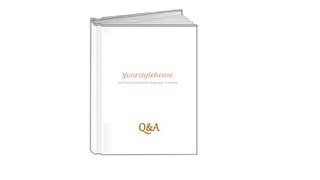 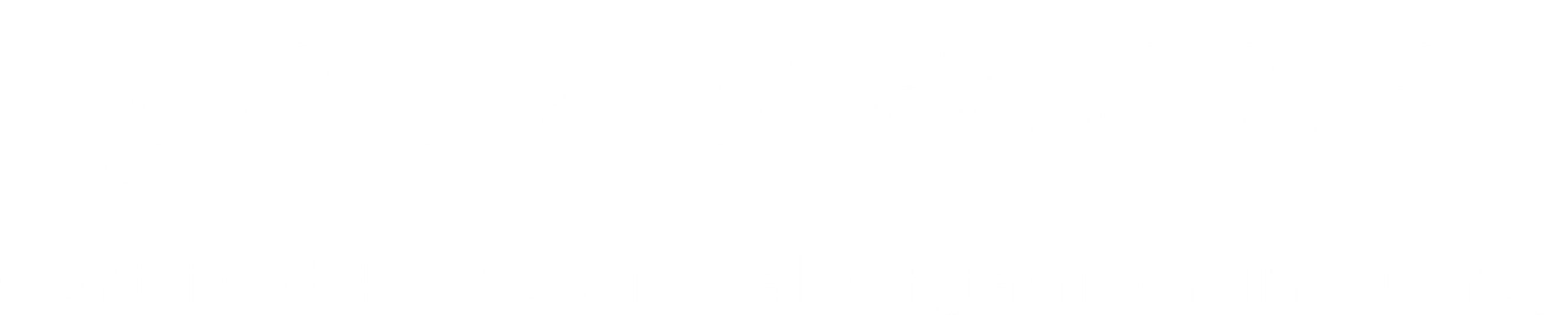 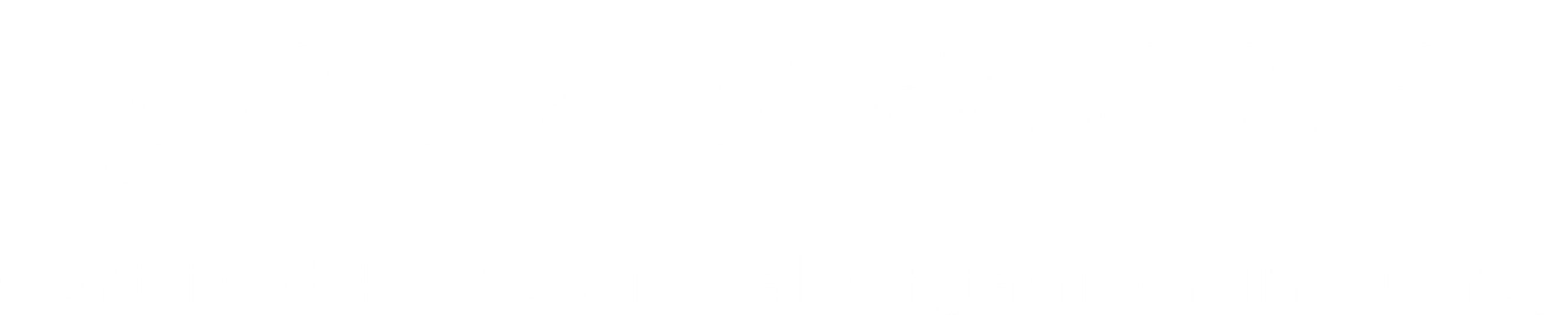 How much is a consultation?Consultations are priced at £20.00 + VAT and planning tools will be supplied to assist in setting your goals and objectivesWhat is the hourly rate for services?The hourly rate is priced at £40.00 per hour + VATCan I buy my own storage and organising consumables?Of course, however in some instances we may be able to use what you already have; every client is different and there are a range of items and solutions to exploreWhat about waste and removal of unwanted items?Recycling, donating and waste disposal can be arranged with a licensed waste carrier.Shredding of confidential waste can also be done but additional costs may be incurred for these servicesWhy do I need a professional and what are the benefits of hiring one?Reason & Objectivity, Calm Attitude, Fresh Eyes, Maintenance Strategies, Job Completion, Efficiency & FocusHow can I make an appointment?Either email or telephone to discuss the requirements and services you are considering, and a date and time can be scheduledI’m not Surrey based can you still help me?Travel up to 15 miles is free of charge; any trip over 30 miles in total may be charged at 50p per mile.I’ve got an unusual or bespoke project that isn’t listed as a service offered?Set up a consultation and we can discuss your needs and draw up a scope of worksThe mess is so bad I’m anxious of letting anyone see it?The worse the mess the bigger the challenge, there is no judgement and therefore no need to worry; just by visiting Your Style Home online you are taking your first steps in taming and organising your homeWhat if I don’t want to part with any of my belongings or mess; will you still be able to help me?Yes, just by storing things differently and implementing smart storage solutions we can make positive changes and create a less chaotic environment